Детское объединение «Пластилинография»«Лепка»24.03. , 29.03. ,31.03.«Верба в вазе» Придумать свой эскиз, подобный образцу.04.04., 07.04, 11.04.«Солнечная система»Слепить по видео уроку. Слепить  объемные планеты (3-5шт)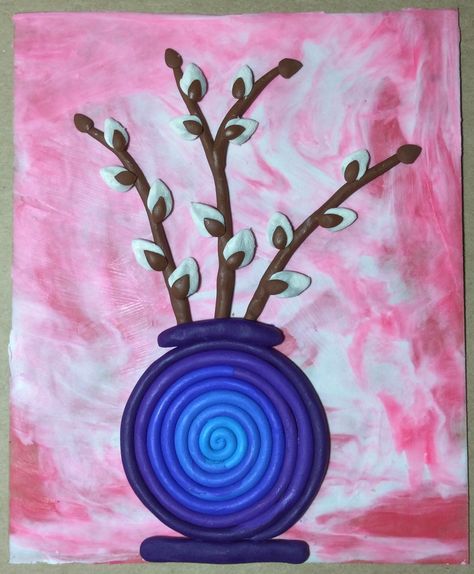 https://www.youtube.com/watch?v=CMRy3oa2AbI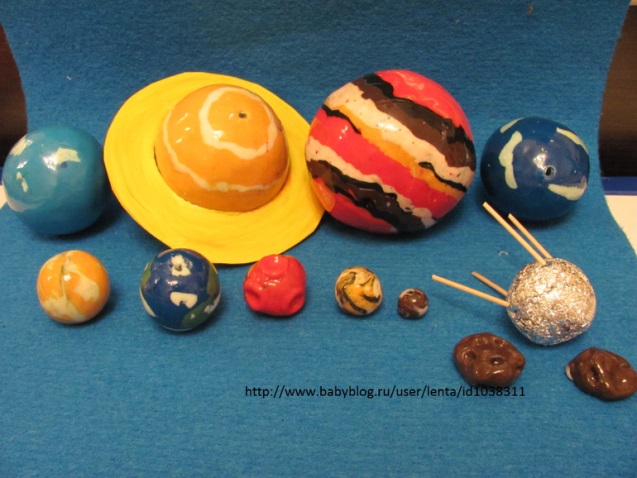 